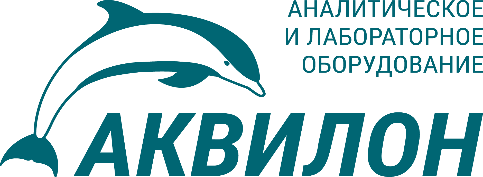 Россия, 142100, Московская обл.,
г. Подольск, Комсомольская ул., д.1Тел./факс (495) 984-7487, 925-7220/21 sos@akvilon.su http://www.akvilon.suЗаказчик	готов принять специалиста для проведения пуско-наладочных работ прибора титратора автоматического потенциометрического АТП-02,устанавливаемого по адресу:	. Желаемое время прибытия с   	по    Телефон: 		Контактное лицо: 	Краткое описание маршрута до места прибытия:Внимание.Если в какой-либо графе Заказчик отметил «НЕТ» или же отметка отсутствует, то выезд сервис-инженера может быть отложен из-за неполной подготовленности Заказчика.Если из-за неполной подготовленности Заказчика к приезду сервис-инженера потребуется дополнительное время для осуществления работ, Исполнителем будет выставлен счёт за каждый дополнительный день пребывания сервис-инженера в командировке и стоимость обратной дороги.Если из-за неполной подготовленности Заказчика к приезду сервис-инженера потребуется повторный выезд сервис-инженера, Исполнителем будет выставлен счет за повторный выезд. По завершению работ подписывается Акт о выполненных работах.Требования составлены в соответствии с распоряжением № 043/08 Генерального директора АО «Аквилон» К.В. РащиковаЗаказчик(наименование организации)С требованиями ознакомлен(подпись ответственного лица, расшифровка)МПДля успешного проведения пусконаладочных работ и дальнейшей эксплуатации прибора, необходимо обеспечить следующие условия:Помещение, в котором должен быть установлен прибор:закрытое, отапливаемое, сухое, проветриваемое, площадью не менее 10 м2;температура и влажность воздуха должны соответствовать санитарным требованиям;материалы пола, стен и потолков должны соответствовать гигиеническим требованиям и не являться накопителями пыли и влаги;воздух в помещении не должен содержать паров химически активных веществ и органических растворителей в концентрациях, превышающих санитарные нормы;уровень вибраций и электромагнитных помех должен соответствовать нормам;сеть однофазная 220 (-3+10) % В, (50 ± 2%) Гц и должна соответствовать нормам электробезопасности, без резких скачков по напряжению;суммарная потребляемая мощность прибора не более 200 Вт;необходимо не менее четырех евро розеток с заземлением;все розетки должны быть подключены к одной точке.Помещение соответствуетДАНЕТМебельЛабораторный стол размером не менее 150x75 см и выдерживает вес 20 кгДАНЕТКомпьютерПроцессор Pentium G4400 или лучше, оперативная память минимум 4ГбДАНЕТНаличие исправного и доступного CD-дисководаДАНЕТОперационная система Windows 7, 8 или 10ДАНЕТНаличие доступного COM-порта (интерфейс RS-232)ДАНЕТНаличие доступного USB-порта (при отсутствии COM-порта)ДАНЕТИнженеру будут обеспечены права администратора компьютера для установки ДАНЕТи настройки программыРеактивы для базового запускаРеактивы для базового запускаСтандарт-титр одной из следующих кислот: соляная, серная, азотная 0,1 НСтандарт-титр одной из следующих кислот: соляная, серная, азотная 0,1 НДАДАНЕТСтандарт-титр гидроксида натрия/калия или натрия тетраборнокислого 0,1НСтандарт-титр гидроксида натрия/калия или натрия тетраборнокислого 0,1НДАДАНЕТВода дистиллированная, 1лВода дистиллированная, 1лДАДАНЕТРаствор хлористого калия, с концентрацией не ниже 3,5 МРаствор хлористого калия, с концентрацией не ниже 3,5 МДАДАНЕТ(при использовании хлоридсеребряного электрода сравнения)(при использовании хлоридсеребряного электрода сравнения)Реактивы для реализации целевой программы (при наличии целевой программы)Реактивы для реализации целевой программы (при наличии целевой программы)Проверены и подготовлены в соответствии с требуемым ГОСТомПроверены и подготовлены в соответствии с требуемым ГОСТомДАДАНЕТКомплектация и лабораторияКомплектация и лабораторияПолный комплект поставки находится на месте установкиПолный комплект поставки находится на месте установкиДАДАНЕТУпаковка не нарушенаУпаковка не нарушенаДАДАНЕТВсе подготовительные работы для установки системы завершеныВсе подготовительные работы для установки системы завершеныДАДАНЕТПусконаладочные работы будут проводиться в присутствии оператора Пусконаладочные работы будут проводиться в присутствии оператора ДАДАНЕТ(обслуживающего персонала), имеющего необходимую квалификацию(обслуживающего персонала), имеющего необходимую квалификациюВремя свободного доступа в лабораторию с 800 до 2200Время свободного доступа в лабораторию с 800 до 2200ДАДАНЕТЕсли нет, то уточните в какое время возможен свободный доступ кприборуссдоДля сервис-инженера при необходимости будет забронирован свободныйДля сервис-инженера при необходимости будет забронирован свободныйДАДАНЕТДля сервис-инженера при необходимости будет забронирован свободныйДля сервис-инженера при необходимости будет забронирован свободныйДАДАНЕТгостиничный номергостиничный номерИсполнительИсполнительАО «Аквилон»АО «Аквилон»(наименование организации)(наименование организации)Руководитель сервисной службыРуководитель сервисной службыТыртышный К.Н.